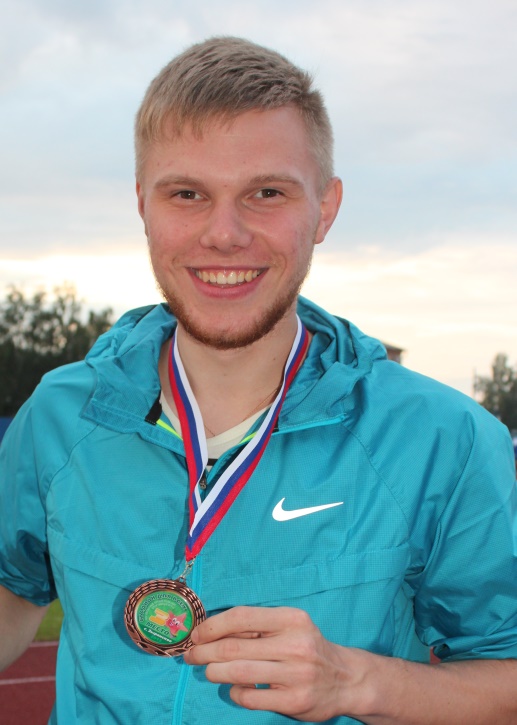 Грибченко Виктор Сергеевич, тренер-преподаватель по плаваниюОбразование: высшееТомский государственный педагогический университет, 2014 годСпециальность  – физическая культура  и спортКвалификация  – специалист по  физической культуре и спортуОбщий стаж работы – 4 годаСтаж работы по специальности – 4 года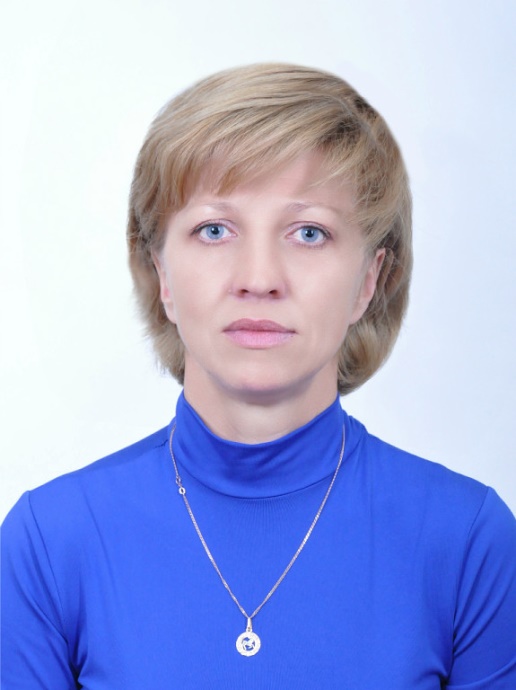 Дробышенко Марина Александровна, тренер-преподаватель по волейболуОбразование: высшееНациональный исследовательский Томский политехнический университет, 2012 годКвалификация  – менеджерПрофессиональная переподготовка по программе «Физическая культура и спорт: теория и методика преподавания в образовательной организации», 2017 годКурсы повышения квалификации: «Программно-методическое обеспечение деятельности педагога дополнительного образования детей», 2015 годОбщий стаж работы – 21 годСтаж педагогической работы – 5 лет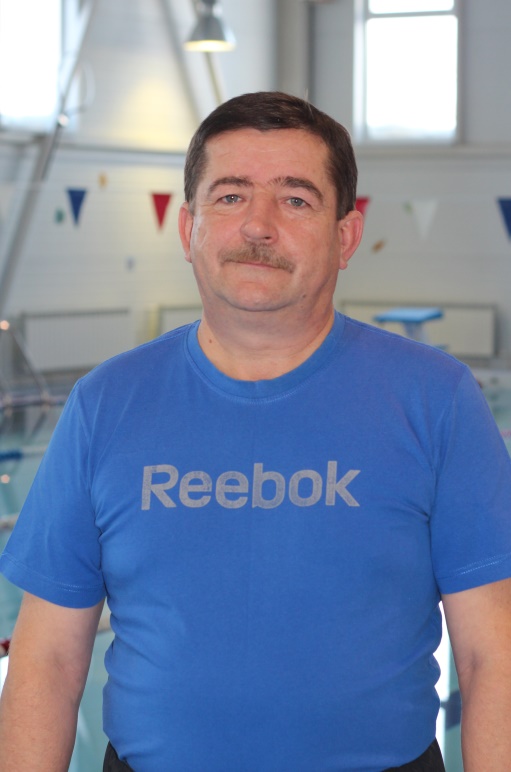 Комков Анатолий Васильевич, тренер-преподаватель по плаваниюОбразование: высшееТомский государственный педагогический институт, 1992 годСпециальность  – физическая культура  Квалификация  – учитель физической культурыКурсы повышения квалификации: «Деятельность тренера-преподавателя ДЮСШ в условиях модернизации системы подготовки спортивного резерва», 2018 годОбщий стаж работы – 28 летСтаж работы по специальности – 7 лет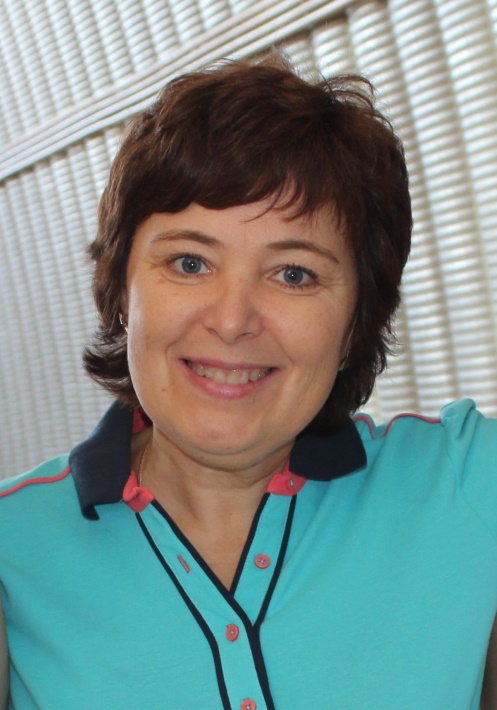 Морозова Лилия Владимировна, тренер-преподаватель по баскетболуОбразование: высшееТомский государственный педагогический университет, 2003 годСпециальность  – физическая культура  и спортКвалификация  – педагог по  физической культуре и спортуКурсы повышения квалификации: «Подготовка спортивных судей главной судейской коллегии и судейских бригад физкультурных и спортивных мероприятий», 2016 годОбщий стаж работы – 30 летСтаж работы по специальности – 30 летНаграждена знаком «Отличник физической культуры и спорта»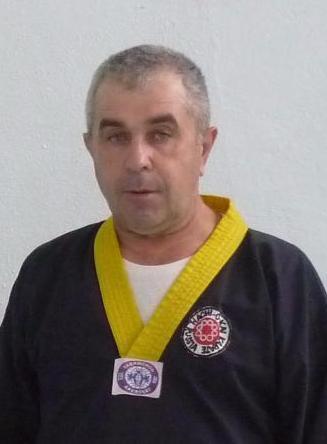 Нечунаев Леонид Алексеевич, тренер-преподаватель по каратэОбразование: среднее специальноеТомский лесотехнический техникум, 1980 год Специальность  – технология лесозаготовокПрофессиональная переподготовка по программе «Физическое воспитание детей дошкольного и школьного возраста», 2018 г.Курсы повышения квалификации: «Программно-методическое обеспечение деятельности педагога дополнительного образования детей», 2015 годОбщий стаж работы – 37 летСтаж педагогической работы  – 18 лет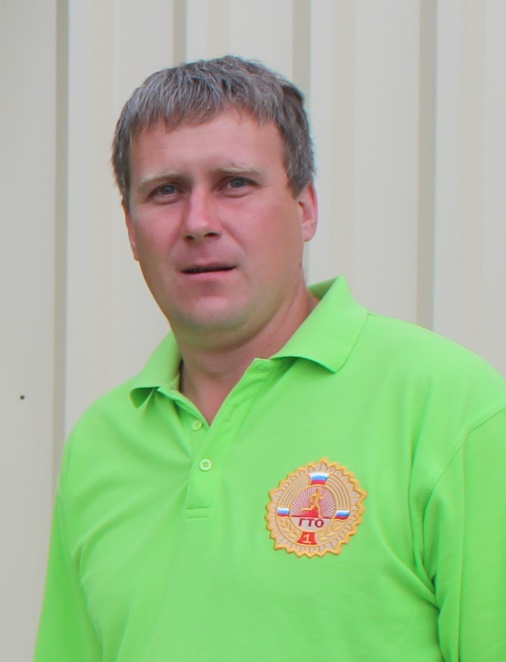 Попков Антон Фёдорович, тренер-преподаватель по волейболуОбразование: среднее профессиональноеТомский радиомеханический профессиональный лицей № 16, 2005 год Специальность  – физическая культура  Квалификация  – педагог  по  физической культуре и спортуКурсы повышения квалификации: «Современные аспекты деятельности тренера-преподавателя  в условиях реализации Федерального стандарта спортивной подготовки», 2018 годОбщий стаж работы – 10 летСтаж работы по специальности – 10 лет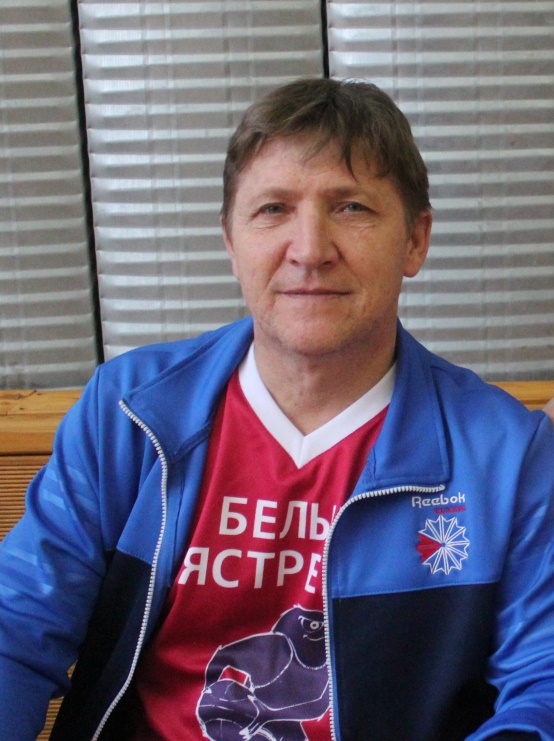 Посаженников Александр Владимирович, тренер-преподаватель по баскетболуОбразование: высшееТомский государственный педагогический университет, 2000 годСпециальность  – физическая культура  и спортКвалификация  – педагог по  физической культуре и спортуКурсы повышения квалификации: «Подготовка спортивных судей главной судейской коллегии и судейских бригад физкультурных и спортивных мероприятий», 2018 годОбщий стаж работы – 26 летСтаж работы по специальности – 25 лет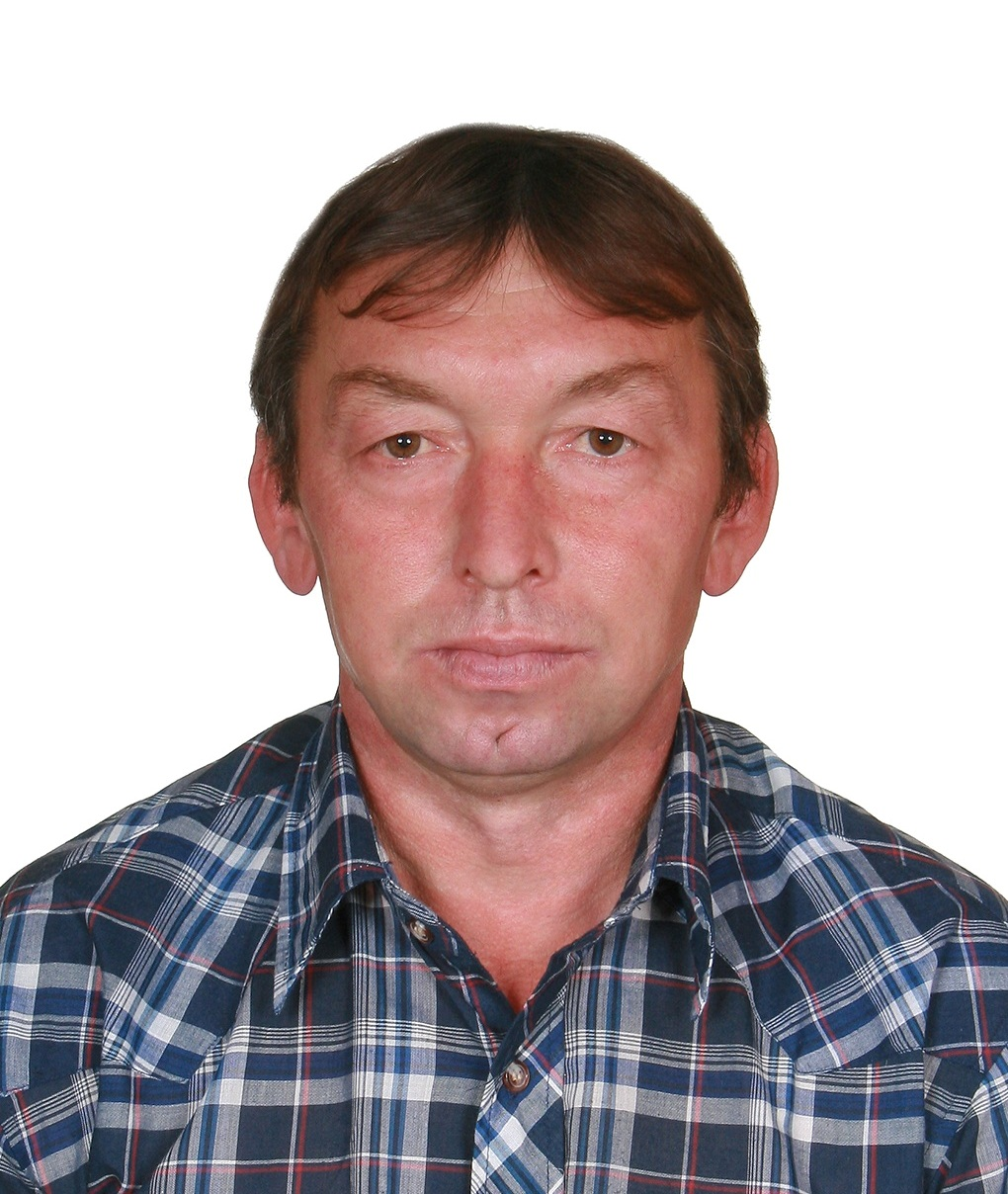 Рогожников Сергей Петрович, тренер-преподаватель по баскетболуОбразование: высшееТомский государственный педагогический институт, 1994 годСпециальность  – физическая культура  Квалификация  – учитель физической культурыКурсы повышения квалификации: «Деятельность тренера-преподавателя ДЮСШ в условиях модернизации системы подготовки спортивного резерва», 2018 годОбщий стаж работы – 33 годаСтаж работы по специальности – 28 лет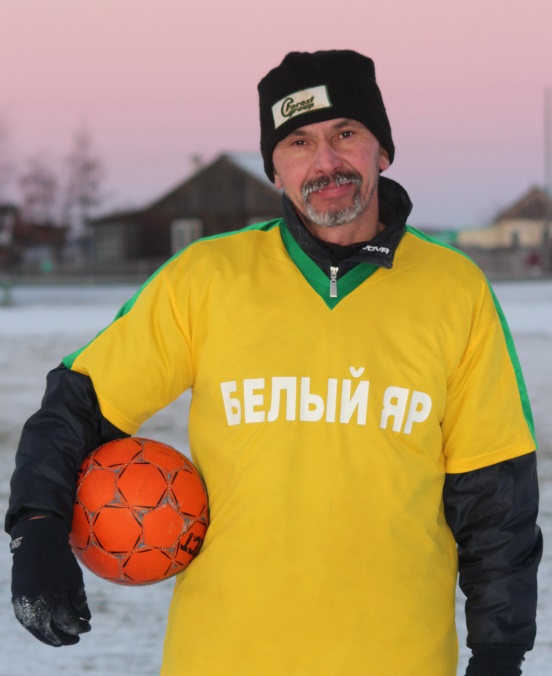 Родиков Александр Юрьевич, тренер-преподаватель по футболуОбразование: высшееТомский государственный педагогический институт, 1993 годСпециальность  – физическая культура  Квалификация  – учитель физической культурыКурсы повышения квалификации: «Программно-методическое обеспечение деятельности педагога дополнительного образования детей», 2015 годОбщий стаж работы – 25 летСтаж работы по специальности – 25 лет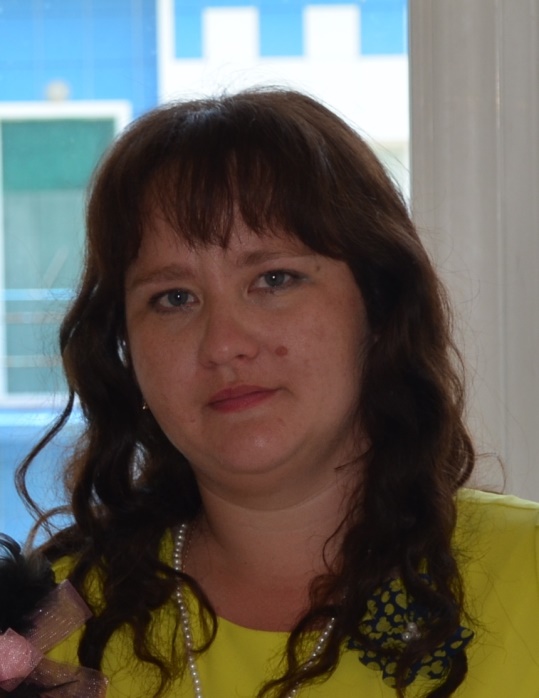 Ситникова Любовь Михайловна, тренер-преподаватель по лыжным гонкамОбразование: высшееТомский государственный педагогический университет, 2013 годСпециальность  – физическая культура  Квалификация  – педагог по физической культуреКурсы повышения квалификации: «Программно-методическое обеспечение деятельности педагога дополнительного образования детей», 2015 годОбщий стаж работы – 13 летСтаж работы по специальности – 13 лет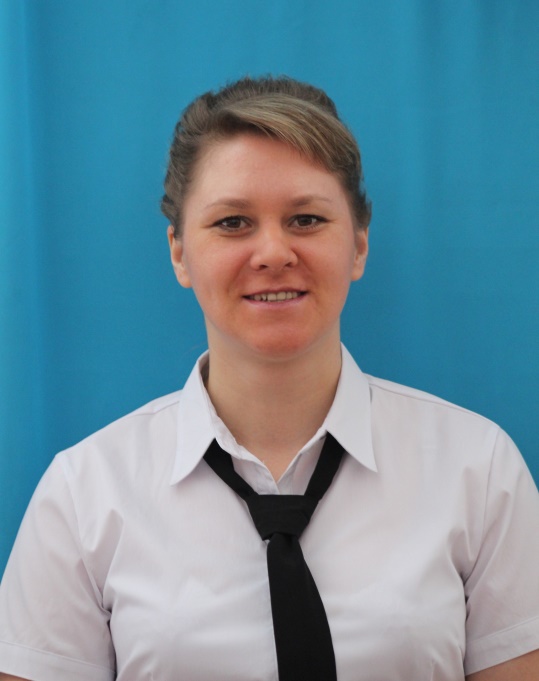 Ходова Евгения Александровна, тренер-преподаватель по лёгкой атлетикеОбразование: высшееТомский государственный педагогический университет, 2011 годСпециальность  – физическая культура  Квалификация  – педагог по физической культуреКурсы повышения квалификации: «Подготовка спортивных судей главной судейской коллегии и судейских бригад физкультурных и спортивных мероприятий», 2016 годОбщий стаж работы – 13 летСтаж работы по специальности – 13 лет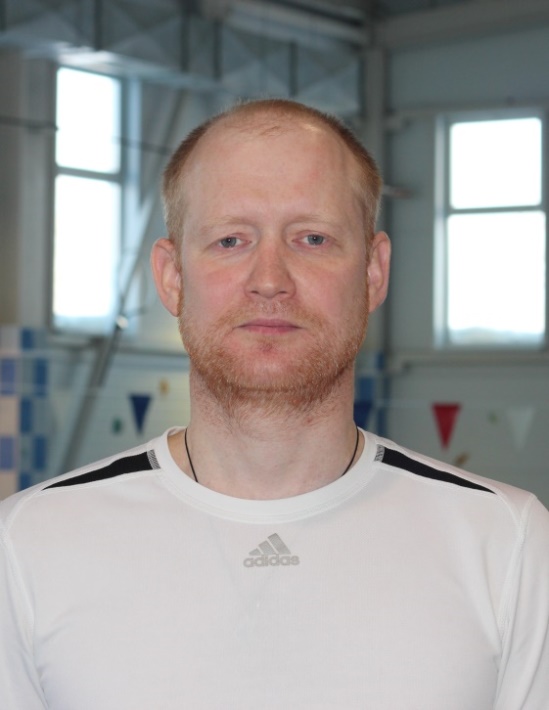 Черепанов Андрей Сергеевич, тренер-преподаватель по плаваниюОбразование: высшееСеверный (Арктический) федеральный институт имени М.В.Ломоносова, 1995 годСпециальность  – физическое воспитание  Квалификация  – учитель физической культурыКурсы повышения квалификации: «Современная система подготовки спортивного резерва и высококвалифицированных спортсменов в плавании», 2018 гОбщий стаж работы – 21 годСтаж работы по специальности – 3 года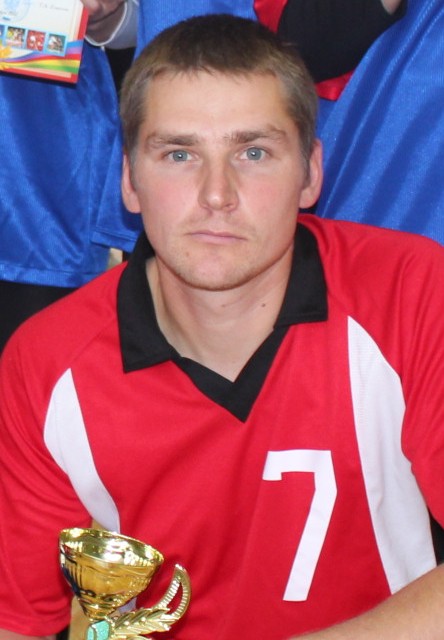 Чумаченко Константин Александрович, тренер-преподаватель по волейболуОбразование: высшееТомский государственный архитектурно-строительный университет, 2008 годКвалификация  – инженерПрофессиональная переподготовка по программе Педагог образовательной организации», 2017 годКурсы повышения квалификации: «Подготовка спортивных судей главной судейской коллегии и судейских бригад физкультурных и спортивных мероприятий», 2018 годОбщий стаж работы – 12 летСтаж работы по специальности – 10 лет